İZMİR KAVRAM MESLEK YÜKSEKOKULU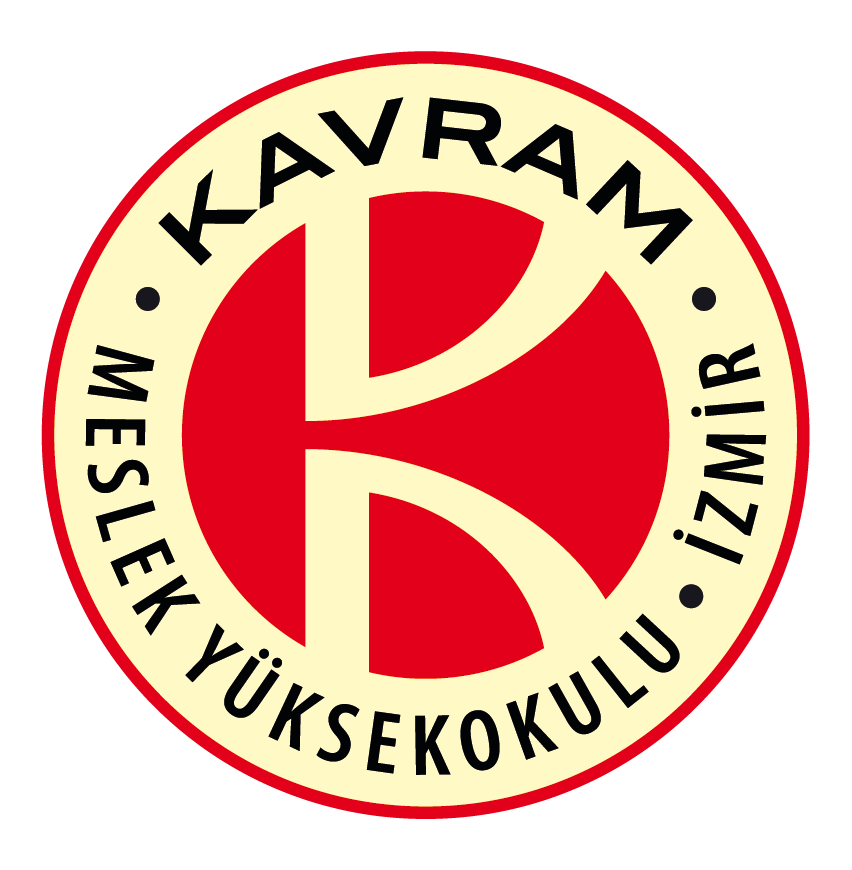 KLAVYE, FARE ve SSD DİSK ALIMI İHALESİ(AĞUSTOS-2020)1.  AMAÇ ve KAPSAMİZMİR KAVRAM MESLEK YÜKSEKOKULU ilgili birimlerinde kullanılmak üzere, 40 (KIRK) adet “Klavye” 40 (KIRK) adet “Fare” , 50 (ELLİ) adet SSD (Katı Halli Sürücü) temini amacıyla bu teknik şartname hazırlanmıştır. Şartnamede talep edilen ürünler “sarf malzemeler” olarak kısaltılacaktır.
2.  TANIMLAR VE KISALTMALAR2.1.  TanımlarKurum		:   İZMİR KAVRAM MESLEK YÜKSEKOKULUFirma / Yüklenici	:   İşi yüklenmek üzere teklif veren gerçek ve tüzel kişiTaraf			:   Meslek Yüksekokulu veya Yüklenici Firma3.  GENEL HÜKÜMLER3.1.   GenelİZMİR KAVRAM MESLEK YÜKSEKOKULU ‘İKMYO’ , teklifi hazırlayacak firma ise ‘Firma / Yüklenici’ kısa adlarıyla anılmıştır.Firma / Yüklenici, bu şartnamenin tüm maddelerine eksiksiz, şüpheye yer vermeyecek açıklıkta, net ve anlaşılır şekilde cevap verecektir. Firma / Yüklenici, “Genel Hükümler” ve 	“Teknik Özellikler” başlıkları altındaki şartname maddelerinde istenilen hususların sağlanıp sağlanmayacağı konusunda cevap verirken “okunmuş, anlaşılmış, kabul edilmiştir” ifadelerini kullanacak; açıklama gerektiren hallerde hiçbir farklı yoruma meydan vermeyecek şekilde net cevaplar verecektir.Teklif edilen sarf malzemeler, “Teknik Şartname” başlığı altında belirtilen “asgari” özelliklere sahip olarak, Firma / Yüklenici tarafından gerekli kontroller yapıldıktan sonra İKMYO’na tutanak karşılığında sağlam ve çalışır durumda teslim edilecektir.Teslim edilecek ürünlerde sistemi oluşturan tüm parçalar daha önce kullanılmamış ya da yenileştirilmemiş olacaktır. Kırık, çatlak, çizik, boya hatası ve deformasyona uğramış hiçbir parçası bulunmayacaktır.Ambalajından kısmen ya da tamamen bozuk çıkan sarf malzemelerinin tüm sorumluluğu Firma / Yüklenici’ye aittir. Firma / Yüklenici ilgili sarf malzemelerinin arızalı parçalarını tamir etmeksizin, arızalı sarf malzemelerinin yenileri ile “15” (onbeş) gün içinde değiştirmekle ve yenilerini İKMYO’na teslim etmekle yükümlüdür.Şartnamelerde belirtilen sarf malzemeleri eksiksiz olarak sözleşme imzalandıktan en geç 45 (kırkbeş) gün içerisinde, Firma / Yüklenici tarafından İKMYO’na teslim edilecektir.4.  SSD (Sabit Disk)TEKNİK ÖZELLİKLERİ5.  Klavye ve Fare TEKNİK ÖZELLİKLERİMARKASistemlerimizde daha öncede kullanmış olduğumuz HP, Kingston, Toshiba, WD gibi markalar olmalıdır.BAĞLANTI TİPİArayüz SATA III 6 Gb/s olmalıdır.KAPASİTEKapasite en az 240 GB olmalıdır. OKUMA HIZIEn az 500 MB/sYAZMA HIZIEn az 450 MB/sKALINLIK2,5 inç 7 mm olmalıdır.KALINLIK2,5 inç 7 mm olmalıdır.GARANTİKesin kabul tarihinden başlayarak en az 2 (iki) sene garanti kapsamında olacaktır. Buna ek olarak, teslim edilecek ürünlere istinaden; Firma / Yüklenici ’nin önerdiği markanın Türkiye ofisi olmalı ve ilgili markanın Türkiye’de marka ithalatçısı tarafından garanti kapsamında olacaktır.MARKASistemlerimizde daha öncede kullanmış olduğumuz A4 Tech, Logitech, Microsoft, HP gibi markalar olmalıdır.BAĞLANTI TİPİUsb ile KabloluKLAVYE DİLİTÜRKÇE QMOUSE TİPİOPTİK En az 3 TUŞLUKLAVYE TİPİStandart GARANTİKesin kabul tarihinden başlayarak en az 2 (iki) sene garanti kapsamında olacaktır. Buna ek olarak, teslim edilecek ürünlere istinaden; Firma / Yüklenici ’nin önerdiği markanın Türkiye ofisi olmalı ve ilgili markanın Türkiye’de marka ithalatçısı tarafından garanti kapsamında olacaktır.